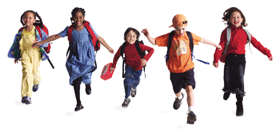 Child Fatality Review Panel Meeting AgendaOffice of the Chief Medical Examiner11 Shuttle Road, Farmington, CTNovember 14, 201810:00am-12:30pmWelcome and IntroductionsOverview of CFRP Packets Review Presentation-CT NVDRS Mike Makowski, MPH, Epidemiologist Injury Prevention Program, Department of Public HealthCFPR Minutes October 18, 2018 Executive SessionLegislative Update Old BusinessNew Business  Next Meeting December 19, 2018—Presentation Celeste Jorge, Department of Public Health, Youth Risk Behavior Survey Results